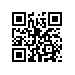 О порядке подготовки и проведения конкурса на замещение должностей педагогических работников, относящихся к профессорско-преподавательскому составуВ соответствии с Положением о порядке замещения должностей педагогических работников, относящихся к профессорско-преподавательскому составу, утвержденным приказом Министерства образования и науки Российской Федерации от 23.07.2015 № 749,ПРИКАЗЫВАЮ:И.о. директора по связям с общественностью Ваняткиной С.В. разместить не позднее 31.01.2017 в средствах массовой информации и на корпоративном сайте (портале) Национального исследовательского университета «Высшая школа экономики» (далее – НИУ ВШЭ) объявление о конкурсе на замещение должностей работников, относящихся к профессорско-преподавательскому составу (далее соответственно – конкурс ППС, ППС) НИУ ВШЭ согласно приложению. 2. Ученому секретарю НИУ ВШЭ, ученым секретарям факультетов, ученому секретарю МИЭМ НИУ ВШЭ, руководителям структурных подразделений, осуществляющих образовательную деятельность, в срок до 06.02.2017 разместить настоящий приказ на интернет-страницах соответствующего факультета (в том числе на интернет-страницах департаментов, школ факультета), МИЭМ НИУ ВШЭ, структурного подразделения, осуществляющего образовательную деятельность, а также на интернет-страницах ученого совета НИУ ВШЭ, Управления персонала в рамках корпоративного сайта (портала) НИУ ВШЭ.3. Дирекции по связям с общественностью и информационным ресурсам, начиная с даты объявления конкурса, организовать регистрацию претендентов для участия в конкурсе ППС НИУ ВШЭ на корпоративном сайте (портале) НИУ ВШЭ.4. Заведующим кафедрами, деканам факультетов, руководителям департаментов/школ факультетов, руководителю МИЭМ НИУ ВШЭ, руководителям структурных подразделений, осуществляющих образовательную деятельность: 4.1. организовать прием оригиналов заявлений претендентов для участия в конкурсе в срок, указанный в объявлении о проведении конкурса в средствах массовой информации и на корпоративном сайте (портале) НИУ ВШЭ; 4.2. представить в срок до 06.03.2017 в Управление персонала, ученому секретарю НИУ ВШЭ, ученым секретарям факультетов сведения о ППС, работающих в НИУ ВШЭ и не подавших в срок, указанный в объявлении о проведении конкурса на корпоративном сайте (портале) НИУ ВШЭ, заявление для участия в конкурсе;4.3. провести обсуждение претендентов на должности ППС:4.3.1. в срок до 28.04.2017 на заседаниях кадровых комиссий факультетов/департаментов/школ/иных структурных подразделений, осуществляющих образовательную деятельность, на основании поданных документов;4.3.2. в срок до 19.05.2017 на заседаниях кафедр/департаментов/школ факультетов/иных структурных подразделений, осуществляющих образовательную деятельность;4.3.3. в срок до 31.05.2017 на заседаниях ученых советов факультетов, ученых советов иных структурных подразделений, осуществляющих образовательную деятельность. 5. Ученому секретарю НИУ ВШЭ Савельевой Н.Ю. организовать в срок до 13.06.2017 работу кадровой комиссии ученого совета НИУ ВШЭ по обсуждению претендентов на должности ППС.6. Провести конкурс ППС НИУ ВШЭ на заседании ученого совета НИУ ВШЭ 23.06.2017 по адресу: г. Москва, Мясницкая, 20, ауд.311.7. Контроль исполнения приказа возложить на первого проректора Радаева В.В.Ректор					 				          Я.И. Кузьминов